I accept the Position offered and agree to the terms and conditions contained in this position description_____________________________________________      		_______________________________Signature: Applicant							              Date_____________________________________________      		_______________________________Signature:  CEO, Malabam Heath Board						DatePrepared: 1st May, 2017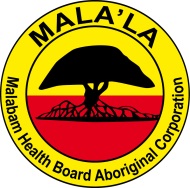 Malabam Health Board Aboriginal CorporationPosition DescriptionPosition TitleManager, Youth ServicesPosition FunctionManagement of the Youth Services ProgramReporting / SupervisionReports to CEO; supervises all staff employed within the Youth Services ProgramAwardEmployment conditions as per the Aboriginal Community Controlled Health Services Award, 2010; Administrative Worker Grade 8Key ResponsibilitiesStrategic Direction and VisionProvision of strategic leadership and management to the Youth Services program  Development and review of the Youth Services Strategic and Operational PlansDevelop, implement and evaluate a range of youth based activities within the communityEnsure that Aboriginal values, cultural knowledge and traditions have a prominent place in the development of Youth programsEnsure the Youth Services team is viewed as having a high level of cultural competence and safetySeek and advocate for new and innovative youth activitiesDevelop inter agency and intra agency networks and a range of local relationships that encourage a community voice in the development of programs to support youth within the Maningrida community Identify gaps in service delivery and develop strategies to meet the needs of youth in the community Provide leadership and supervision to staff including performance management  Developing annual operational plan to satify funding body requirementsDevelop and promote programs that increase youth  access and involvementFinancial ManagementAssist with the development of annual budget for Youth Services program deliveryProvide services within allocated budgetMonitor and review year to date budget on a monthly basis with CFO/CEOHuman Resource Management Provide support and leadership to ensure optimum performance of staff within  the  Youth programParticipate in annual performance review of staffProvide regular mentoring/coaching of staffTimely management of conflict issuesFoster a team approach to ensure optimal outcomes for  young  peopleProgram Co-ordinationDevelop and maintain consistency in program deliveryPlan, develop and deliver culturally appropriate  information, training and workshops in the area of youth development Liaise regularly with other service providers who are involved in youth activitiesParticipate in local, regional, Territory and federal youth support programsYouth DiversionOveresee the Youth Diversion program in conjunction with the Department of Correctional Services and designated youth workersAssess, plan, implement and evaluate client needs using a case management model approachProvide and maintain efficient planning and supporting documentationEnsure client plans are developed and implemented in consultation with clients and their representatives/carersEnsure services provided meet individual client needsEnsure case conferences are implemented when requiredProvide effective and adequate communication to family and  significant others as requiredProvide referral, advocacy and support to other services as required or requested on behalf of clientsReportingProvide monthly reports to the CEO outlining activities undertaken by the Youth Services team including client numbers, results of program service delivery and any issues that have arisenRecord data to satisfy key performance indicators set by the funding bodyMeetingsArrange regular team meetingsAttend staff meetings Professional DevelopmentAttend relevant workshops / conferences relating to Youth service deliveryMandatory RequirementsConfidentiality is a mandatory requirement; any breach of this requirement may compromise ongoing employmentCompliance with all policies and procedures of Malabam Health BoardReport to the CEO immediately any personal criminal charges or convictions that ariseAttend Child Protection Mandatory reporting trainingParticipate in annual fire drillParticipate in annual performance review with CEOPerform other duties as directed by CEOWork, Health and SafetyBe familiar with WH&S policies and procedures; apply guidelines and proceduresReport safety hazards within the workplaceIdentify and assist in rectifying safety hazards within the workplace environmentParticipate in WH&S information sessions as requestedEssential / Selection criteriaAppropriate tertiary qualifications in Youth Work, Community Services or Community Development Minimum of five years professional experience within  the Youth services sectorDemonstrated experience in leadership of Youth  programs aimed at enhancing  the wellbeing of young peopleA working knowledge and understanding of community development and community empowerment approachesDemonstrated experience in leading and supervising staff in a Youth service environmentExperienced in developing and managing projectsExperienced in financial budget managementWell versed and experienced in community engagement and consultation Demonstrated experience in the domain of social justice Exemplary interpersonal and communication skillsAbility to work independently and as a team memberComputer literateNT Ochre cardSatisfactory National Police checkCurrent drivers licenceDesirableExperience working  with young Aboriginal peopleDemonstrated ability to engage and work effectively within a remote Aboriginal community